        ΠΑΡΑΡΤΗΜΑ ΙΙΙ – Πίνακες Οικονομικής Προσφοράς 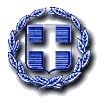 ΕΛΛΗΝΙΚΗ ΔΗΜΟΚΡΑΤΙΑ	ΝΟΜΟΣ ΤΡΙΚΑΛΩΝΔΗΜΟΣ ΤΡΙΚΚΑΙΩΝΟΙΚΟΝΟΜΙΚΗ ΠΡΟΣΦΟΡΑΤης επιχείρησης 	, έδρα 	….., οδός …………………αριθμός	, τηλέφωνο	, fax	ΠΑΚΕΤΟ 1 / ΔΗΜΟΣ ΤΡΙΚΚΑΙΩΝΤρίκαλα ………/……/2018Ο ΠΡΟΣΦΕΡΩΝΕΛΛΗΝΙΚΗ ΔΗΜΟΚΡΑΤΙΑ	ΝΟΜΟΣ ΤΡΙΚΑΛΩΝΔΗΜΟΣ ΤΡΙΚΚΑΙΩΝΟΙΚΟΝΟΜΙΚΗ ΠΡΟΣΦΟΡΑΤης επιχείρησης 	, έδρα 	….., οδός …………………αριθμός	, τηλέφωνο	, fax	ΠΑΚΕΤΟ 1 / ΔΗΜΟΣ ΤΡΙΚΚΑΙΩΝΤρίκαλα ………/……/2018Ο ΠΡΟΣΦΕΡΩΝΕΛΛΗΝΙΚΗ ΔΗΜΟΚΡΑΤΙΑ	ΝΟΜΟΣ ΤΡΙΚΑΛΩΝΔΗΜΟΣ ΤΡΙΚΚΑΙΩΝΟΙΚΟΝΟΜΙΚΗ ΠΡΟΣΦΟΡΑΤης επιχείρησης 	, έδρα 	….., οδός …………………αριθμός	, τηλέφωνο	, fax	ΠΑΚΕΤΟ 1 / ΔΗΜΟΣ ΤΡΙΚΚΑΙΩΝΤρίκαλα ………/……/2018Ο ΠΡΟΣΦΕΡΩΝΕΛΛΗΝΙΚΗ ΔΗΜΟΚΡΑΤΙΑ	ΝΟΜΟΣ ΤΡΙΚΑΛΩΝΔΗΜΟΣ ΤΡΙΚΚΑΙΩΝΟΙΚΟΝΟΜΙΚΗ ΠΡΟΣΦΟΡΑΤης επιχείρησης 	, έδρα 	….., οδός …………………αριθμός	, τηλέφωνο	, fax	ΠΑΚΕΤΟ 1 / ΔΗΜΟΣ ΤΡΙΚΚΑΙΩΝΤρίκαλα ………/……/2018Ο ΠΡΟΣΦΕΡΩΝΕΛΛΗΝΙΚΗ ΔΗΜΟΚΡΑΤΙΑ	ΝΟΜΟΣ ΤΡΙΚΑΛΩΝΔΗΜΟΣ ΤΡΙΚΚΑΙΩΝΟΙΚΟΝΟΜΙΚΗ ΠΡΟΣΦΟΡΑΤης επιχείρησης 	, έδρα 	….., οδός …………………αριθμός	, τηλέφωνο	, fax	ΠΑΚΕΤΟ 1 / ΔΗΜΟΣ ΤΡΙΚΚΑΙΩΝΤρίκαλα ………/……/2018Ο ΠΡΟΣΦΕΡΩΝΕΛΛΗΝΙΚΗ ΔΗΜΟΚΡΑΤΙΑ	ΝΟΜΟΣ ΤΡΙΚΑΛΩΝΔΗΜΟΣ ΤΡΙΚΚΑΙΩΝΟΙΚΟΝΟΜΙΚΗ ΠΡΟΣΦΟΡΑΤης επιχείρησης 	, έδρα 	….., οδός …………………αριθμός	, τηλέφωνο	, fax	ΠΑΚΕΤΟ 2 / Ν.Π.Δ.Δ. ΣΧΟΛΙΚΗ ΕΠΙΤΡΟΠΗ ΠΡΩΤΟΒΑΘΜΙΑΣ ΕΚΠΑΙΔΕΥΣΗΣΤρίκαλα ………/……/2018Ο ΠΡΟΣΦΕΡΩΝΕΛΛΗΝΙΚΗ ΔΗΜΟΚΡΑΤΙΑ	ΝΟΜΟΣ ΤΡΙΚΑΛΩΝΔΗΜΟΣ ΤΡΙΚΚΑΙΩΝΟΙΚΟΝΟΜΙΚΗ ΠΡΟΣΦΟΡΑΤης επιχείρησης 	, έδρα 	….., οδός …………………αριθμός	, τηλέφωνο	, fax	ΠΑΚΕΤΟ 2 / Ν.Π.Δ.Δ. ΣΧΟΛΙΚΗ ΕΠΙΤΡΟΠΗ ΠΡΩΤΟΒΑΘΜΙΑΣ ΕΚΠΑΙΔΕΥΣΗΣΤρίκαλα ………/……/2018Ο ΠΡΟΣΦΕΡΩΝΕΛΛΗΝΙΚΗ ΔΗΜΟΚΡΑΤΙΑ	ΝΟΜΟΣ ΤΡΙΚΑΛΩΝΔΗΜΟΣ ΤΡΙΚΚΑΙΩΝΟΙΚΟΝΟΜΙΚΗ ΠΡΟΣΦΟΡΑΤης επιχείρησης 	, έδρα 	….., οδός …………………αριθμός	, τηλέφωνο	, fax	ΠΑΚΕΤΟ 2 / Ν.Π.Δ.Δ. ΣΧΟΛΙΚΗ ΕΠΙΤΡΟΠΗ ΠΡΩΤΟΒΑΘΜΙΑΣ ΕΚΠΑΙΔΕΥΣΗΣΤρίκαλα ………/……/2018Ο ΠΡΟΣΦΕΡΩΝΕΛΛΗΝΙΚΗ ΔΗΜΟΚΡΑΤΙΑ	ΝΟΜΟΣ ΤΡΙΚΑΛΩΝΔΗΜΟΣ ΤΡΙΚΚΑΙΩΝΟΙΚΟΝΟΜΙΚΗ ΠΡΟΣΦΟΡΑΤης επιχείρησης 	, έδρα 	….., οδός …………………αριθμός	, τηλέφωνο	, fax	ΠΑΚΕΤΟ 2 / Ν.Π.Δ.Δ. ΣΧΟΛΙΚΗ ΕΠΙΤΡΟΠΗ ΠΡΩΤΟΒΑΘΜΙΑΣ ΕΚΠΑΙΔΕΥΣΗΣΤρίκαλα ………/……/2018Ο ΠΡΟΣΦΕΡΩΝΕΛΛΗΝΙΚΗ ΔΗΜΟΚΡΑΤΙΑ	ΝΟΜΟΣ ΤΡΙΚΑΛΩΝΔΗΜΟΣ ΤΡΙΚΚΑΙΩΝΟΙΚΟΝΟΜΙΚΗ ΠΡΟΣΦΟΡΑΤης επιχείρησης 	, έδρα 	….., οδός …………………αριθμός	, τηλέφωνο	, fax	ΠΑΚΕΤΟ 2 / Ν.Π.Δ.Δ. ΣΧΟΛΙΚΗ ΕΠΙΤΡΟΠΗ ΠΡΩΤΟΒΑΘΜΙΑΣ ΕΚΠΑΙΔΕΥΣΗΣΤρίκαλα ………/……/2018Ο ΠΡΟΣΦΕΡΩΝΕΛΛΗΝΙΚΗ ΔΗΜΟΚΡΑΤΙΑ	ΝΟΜΟΣ ΤΡΙΚΑΛΩΝΔΗΜΟΣ ΤΡΙΚΚΑΙΩΝΟΙΚΟΝΟΜΙΚΗ ΠΡΟΣΦΟΡΑΤης επιχείρησης 	, έδρα 	….., οδός …………………αριθμός	, τηλέφωνο	, fax	ΠΑΚΕΤΟ 3 / Ν.Π.Δ.Δ. ΣΧΟΛΙΚΗ ΕΠΙΤΡΟΠΗ ΔΕΥΤΕΡΟΒΑΘΜΙΑΣ ΕΚΠΑΙΔΕΥΣΗΣΤρίκαλα ………/……/2018Ο ΠΡΟΣΦΕΡΩΝΕΛΛΗΝΙΚΗ ΔΗΜΟΚΡΑΤΙΑ	ΝΟΜΟΣ ΤΡΙΚΑΛΩΝΔΗΜΟΣ ΤΡΙΚΚΑΙΩΝΟΙΚΟΝΟΜΙΚΗ ΠΡΟΣΦΟΡΑΤης επιχείρησης 	, έδρα 	….., οδός …………………αριθμός	, τηλέφωνο	, fax	ΠΑΚΕΤΟ 3 / Ν.Π.Δ.Δ. ΣΧΟΛΙΚΗ ΕΠΙΤΡΟΠΗ ΔΕΥΤΕΡΟΒΑΘΜΙΑΣ ΕΚΠΑΙΔΕΥΣΗΣΤρίκαλα ………/……/2018Ο ΠΡΟΣΦΕΡΩΝΕΛΛΗΝΙΚΗ ΔΗΜΟΚΡΑΤΙΑ	ΝΟΜΟΣ ΤΡΙΚΑΛΩΝΔΗΜΟΣ ΤΡΙΚΚΑΙΩΝΟΙΚΟΝΟΜΙΚΗ ΠΡΟΣΦΟΡΑΤης επιχείρησης 	, έδρα 	….., οδός …………………αριθμός	, τηλέφωνο	, fax	ΠΑΚΕΤΟ 3 / Ν.Π.Δ.Δ. ΣΧΟΛΙΚΗ ΕΠΙΤΡΟΠΗ ΔΕΥΤΕΡΟΒΑΘΜΙΑΣ ΕΚΠΑΙΔΕΥΣΗΣΤρίκαλα ………/……/2018Ο ΠΡΟΣΦΕΡΩΝΕΛΛΗΝΙΚΗ ΔΗΜΟΚΡΑΤΙΑ	ΝΟΜΟΣ ΤΡΙΚΑΛΩΝΔΗΜΟΣ ΤΡΙΚΚΑΙΩΝΟΙΚΟΝΟΜΙΚΗ ΠΡΟΣΦΟΡΑΤης επιχείρησης 	, έδρα 	….., οδός …………………αριθμός	, τηλέφωνο	, fax	ΠΑΚΕΤΟ 3 / Ν.Π.Δ.Δ. ΣΧΟΛΙΚΗ ΕΠΙΤΡΟΠΗ ΔΕΥΤΕΡΟΒΑΘΜΙΑΣ ΕΚΠΑΙΔΕΥΣΗΣΤρίκαλα ………/……/2018Ο ΠΡΟΣΦΕΡΩΝΕΛΛΗΝΙΚΗ ΔΗΜΟΚΡΑΤΙΑ	ΝΟΜΟΣ ΤΡΙΚΑΛΩΝΔΗΜΟΣ ΤΡΙΚΚΑΙΩΝΟΙΚΟΝΟΜΙΚΗ ΠΡΟΣΦΟΡΑΤης επιχείρησης 	, έδρα 	….., οδός …………………αριθμός	, τηλέφωνο	, fax	ΠΑΚΕΤΟ 3 / Ν.Π.Δ.Δ. ΣΧΟΛΙΚΗ ΕΠΙΤΡΟΠΗ ΔΕΥΤΕΡΟΒΑΘΜΙΑΣ ΕΚΠΑΙΔΕΥΣΗΣΤρίκαλα ………/……/2018Ο ΠΡΟΣΦΕΡΩΝΕΛΛΗΝΙΚΗ ΔΗΜΟΚΡΑΤΙΑ	ΝΟΜΟΣ ΤΡΙΚΑΛΩΝΔΗΜΟΣ ΤΡΙΚΚΑΙΩΝΟΙΚΟΝΟΜΙΚΗ ΠΡΟΣΦΟΡΑΤης επιχείρησης 	, έδρα 	….., οδός …………………αριθμός	, τηλέφωνο	, fax	ΠΑΚΕΤΟ 4/ ΚΕΝΤΡΟ ΕΡΕΥΝΑΣ – ΜΟΥΣΕΙΟ ΤΣΙΤΣΑΝΗΤρίκαλα ………/……/2018Ο ΠΡΟΣΦΕΡΩΝΕΛΛΗΝΙΚΗ ΔΗΜΟΚΡΑΤΙΑ	ΝΟΜΟΣ ΤΡΙΚΑΛΩΝΔΗΜΟΣ ΤΡΙΚΚΑΙΩΝΟΙΚΟΝΟΜΙΚΗ ΠΡΟΣΦΟΡΑΤης επιχείρησης 	, έδρα 	….., οδός …………………αριθμός	, τηλέφωνο	, fax	ΠΑΚΕΤΟ 4 / ΚΕΝΤΡΟ ΕΡΕΥΝΑΣ – ΜΟΥΣΕΙΟ ΤΣΙΤΣΑΝΗΤρίκαλα ………/……/2018Ο ΠΡΟΣΦΕΡΩΝΕΛΛΗΝΙΚΗ ΔΗΜΟΚΡΑΤΙΑ	ΝΟΜΟΣ ΤΡΙΚΑΛΩΝΔΗΜΟΣ ΤΡΙΚΚΑΙΩΝΟΙΚΟΝΟΜΙΚΗ ΠΡΟΣΦΟΡΑΤης επιχείρησης 	, έδρα 	….., οδός …………………αριθμός	, τηλέφωνο	, fax	ΠΑΚΕΤΟ 4 / ΚΕΝΤΡΟ ΕΡΕΥΝΑΣ – ΜΟΥΣΕΙΟ ΤΣΙΤΣΑΝΗΤρίκαλα ………/……/2018Ο ΠΡΟΣΦΕΡΩΝΕΛΛΗΝΙΚΗ ΔΗΜΟΚΡΑΤΙΑ	ΝΟΜΟΣ ΤΡΙΚΑΛΩΝΔΗΜΟΣ ΤΡΙΚΚΑΙΩΝΟΙΚΟΝΟΜΙΚΗ ΠΡΟΣΦΟΡΑΤης επιχείρησης 	, έδρα 	….., οδός …………………αριθμός	, τηλέφωνο	, fax	ΠΑΚΕΤΟ 4 / ΚΕΝΤΡΟ ΕΡΕΥΝΑΣ – ΜΟΥΣΕΙΟ ΤΣΙΤΣΑΝΗΤρίκαλα ………/……/2018Ο ΠΡΟΣΦΕΡΩΝΕΛΛΗΝΙΚΗ ΔΗΜΟΚΡΑΤΙΑ	ΝΟΜΟΣ ΤΡΙΚΑΛΩΝΔΗΜΟΣ ΤΡΙΚΚΑΙΩΝΟΙΚΟΝΟΜΙΚΗ Π Ρ Ο Σ Φ Ο Ρ ΑΤης επιχείρησης 	, έδρα 	….., οδός …………………αριθμός	, τηλέφωνο	, fax	Συνολικός ενδεικτικός προϋπολογισμόςπακέτου ………. / ……………………….Τρίκαλα ………/……/2018Ο ΠΡΟΣΦΕΡΩΝΠΑΚΕΤΟ 1 / ΟΜΑΔΑ ΑΠΑΚΕΤΟ 1 / ΟΜΑΔΑ ΑΠΑΚΕΤΟ 1 / ΟΜΑΔΑ ΑΠΑΚΕΤΟ 1 / ΟΜΑΔΑ ΑΠΑΚΕΤΟ 1 / ΟΜΑΔΑ ΑΠΑΚΕΤΟ 1 / ΟΜΑΔΑ ΑΧαρτικά είδηΧαρτικά είδηΧαρτικά είδηΧαρτικά είδηΧαρτικά είδηΧαρτικά είδηα/αΠεριγραφή είδουςΜονάδα ΜέτρησηςΠοσότηταΤιμή ΜονάδαςΑξία1Ιατρικό ρολό 60 εκατοστά για τις αλλαγές χωρίς βάσηΤεμ.1202Χαρτί κουζίνας 800 γρ.Τεμ.10003Χαρτί υγείας (120-130γραμμ., ρολό, διπλού φύλλου, λευκασμένου πολτού Α΄ ποιότητας)Τεμ.250004Χαρτί υγείας ρολό 500grΤεμ.18805Χαρτοπετσέτες (σε πακέτα 70 τεμ.) 28Χ28εκ.Τεμ.25006Χαρτοπετσέτες σε πακέτα 700-750 τεμ 24χ24Τεμ.2507Χαρτοχειροπετσέτες τύπου ΖΙΚ-ΖΑΚ συσκευασία 4000 φύλλωνΤεμ.300ΠΑΚΕΤΟ 1 / ΟΜΑΔΑ ΒΠΑΚΕΤΟ 1 / ΟΜΑΔΑ ΒΠΑΚΕΤΟ 1 / ΟΜΑΔΑ ΒΠΑΚΕΤΟ 1 / ΟΜΑΔΑ ΒΠΑΚΕΤΟ 1 / ΟΜΑΔΑ ΒΠΑΚΕΤΟ 1 / ΟΜΑΔΑ ΒΑπορρυπαντικάΑπορρυπαντικάΑπορρυπαντικάΑπορρυπαντικάΑπορρυπαντικάΑπορρυπαντικάα/αΠεριγραφή είδουςΜονάδα ΜέτρησηςΠοσότηταΤιμή ΜονάδαςΑξία1Χλώριο σε συσκευασία των  2lt.Τεμ.8002Χλώριο παχύρευστο 1250mlΤεμ.10003Χλωρίνη απολυμαντική KLINEX παχύρευστη των 2 ltΤεμ.8004Υγρό αφαίρεσης αλατων  1000 ml.Τεμ.2005Υδροχλωρικό οξύ 450grΤεμ.4806Υγρό Καθαρισμού πατώματος 1000ml Τεμ.25007Υγρό καθαρισμού λεκανών τουαλέτας τύπου παπί 750mlΤεμ.1008Υγρό καθαρισμού πιάτων 4ltΤεμ.6009Υγρό Σαπούνι καθαρισμού χεριών 4ltΤεμ.60010Υγρό Καθαρισμού τζαμιών 750mlΤεμ.70011Ταμπλέτες πλυντηρίου πιάτων όλα σε ένα των 30 τεμ. Περίπου (+/-2τεμ.)Συσκ.20012Υγρό γυαλιστικό πλυντηρίου πιάτων (4 λιτρο)  Τεμ.6013Απορρυπαντικό πλυντηρίου πιάτων σε υγρό (4 λίτρο) Τεμ.14014Απορρυπαντικό πλυντηρίου ρούχων σε σκόνη :15kg. Σακ.7515Λευκαντικό σκόνη πλυντηρίου ρούχων 1000γρ Τεμ.4816Μαλακτικό ρούχων 5 λίτρωνΤεμ.4817Αλάτι πλυντηρίου πιάτων 3 κιλών Τεμ.3218Υγρό τύπου cif 500gr Τεμ.20019Υγρό καθαριστικό για ευαίσθητες επιφάνειες - πατώματα του 1 LΤεμ.100ΠΑΚΕΤΟ 1 / ΟΜΑΔΑ ΓΠΑΚΕΤΟ 1 / ΟΜΑΔΑ ΓΠΑΚΕΤΟ 1 / ΟΜΑΔΑ ΓΠΑΚΕΤΟ 1 / ΟΜΑΔΑ ΓΠΑΚΕΤΟ 1 / ΟΜΑΔΑ ΓΠΑΚΕΤΟ 1 / ΟΜΑΔΑ ΓΕίδη καθαρισμούΕίδη καθαρισμούΕίδη καθαρισμούΕίδη καθαρισμούΕίδη καθαρισμούΕίδη καθαρισμούα/αΠεριγραφή είδουςΜονάδα ΜέτρησηςΠοσότηταΤιμή ΜονάδαςΑξία1Ειδικό πανί για νερό (ρολό) διαστάσεων 32εκ. Χ 14μ. Τεμ.1252Σκούπες χόρτου μεγάλες με κοντάρι τουλάχιστον 5 ραφών.Τεμ.6003Βούρτσες δαπέδου με κοντάρι 3/4΄΄Τεμ3504Κοντάρια για βουρτσες ανοξείδωτο 3/4΄΄ Τεμ.1005Σφουγγαρίστρες απλές δαπέδου με κοντάρι 3/4΄΄Τεμ.5006Κουβάδες σφουγγαρίσματος απλοί πλαστικοί με στίφτη 12ltΤεμ.507Σφουγγαρίστρες επαγγελματικές 400gr με κοντάρι και δαγκάνα.Τεμ.808Σφουγγαρίστρες επαγγελματικές 400gr χωρίς κοντάρι και δαγκάνα.Τεμ.809Φαράσι απλό πλαστικό με κοντάριΤεμ.12010Γάντια νιτριλίου μιας χρήσεως 100τεμ. Με σήμανση  CE και προστασίας από χημικές ουσίες και μικροοργανισμούς. (Πακέτο)Τεμ.200011Αντισιπτικό gel με αλκοόλη 70% 1000mlΤεμ.15012Αράχνη επαγγελματική χωρίς κοντάριΤεμ.2013Κοντάρια τηλεσκοπικά inox 5μΤεμ.2014Σφουγγαράκι γενικής χρήσεως με φίμπρα 14x7Τεμ.150015Σφουγγάρια συρμάτιναΤεμ.30016Συνθετικό πανί τύπου βιτέξ διαστάσεων  30cm Χ 31cmΤεμ.100017Γάντια μεγέθους 61/2 -7, πλαστικά με βαμβακερή επένδυση (Ζευγάρι)Ζευγάρι5018Γάντια μεγέθους 81/2 -9, πλαστικά με βαμβακερή επένδυση (Ζευγάρι)Ζευγάρι5019Υαλοκαθαριστήρας 45cm για τζάμιαΤεμ.2020Πιγκάλ πλαστικό με βουρτσάκι κλειστό λευκόΤεμ.5021Κουβάδες επαγγελματικοί 25lt για καρότσιΤεμ.2022Παρκετέζα για σκούπισμα με βάση 40 cm και κοντάριΤεμ.423Παρκετέζα για σκούπισμα με βάση 80 cm και κοντάριΤεμ.8ΠΑΚΕΤΟ 1 / ΟΜΑΔΑ ΔΠΑΚΕΤΟ 1 / ΟΜΑΔΑ ΔΠΑΚΕΤΟ 1 / ΟΜΑΔΑ ΔΠΑΚΕΤΟ 1 / ΟΜΑΔΑ ΔΠΑΚΕΤΟ 1 / ΟΜΑΔΑ ΔΠΑΚΕΤΟ 1 / ΟΜΑΔΑ ΔΣακούλεςΣακούλεςΣακούλεςΣακούλεςΣακούλεςΣακούλεςα/αΠεριγραφή είδουςΜονάδα ΜέτρησηςΠοσότηταΤιμή ΜονάδαςΑξία1Σακούλες απορριμμάτων από ενισχυμένο πλαστικό  65cm X 80cm (μαύρες)Κιλά10002Σακούλες απορριμμάτων από ενισχυμένο πλαστικό  80cm X 110cm (μαύρες)Κιλά25003Σακούλες 52Χ75 ρολό με κορδόνι των δέκα τεμ.Τεμ.5004Σακούλες για καλαθάκια γραφείου συσκευασία των 20 τεμ.Τεμ.5000ΠΑΚΕΤΟ 1 / ΟΜΑΔΑ ΕΠΑΚΕΤΟ 1 / ΟΜΑΔΑ ΕΠΑΚΕΤΟ 1 / ΟΜΑΔΑ ΕΠΑΚΕΤΟ 1 / ΟΜΑΔΑ ΕΠΑΚΕΤΟ 1 / ΟΜΑΔΑ ΕΠΑΚΕΤΟ 1 / ΟΜΑΔΑ ΕΛΟΙΠΑ ΕΙΔΗΛΟΙΠΑ ΕΙΔΗΛΟΙΠΑ ΕΙΔΗΛΟΙΠΑ ΕΙΔΗΛΟΙΠΑ ΕΙΔΗΛΟΙΠΑ ΕΙΔΗα/αΠεριγραφή είδουςΜονάδα ΜέτρησηςΠοσότηταΤιμή ΜονάδαςΑξία1Απλώστρα δαπέδου αλουμινίου πτυσσόμενη 3φυλλη 173 X 56 X 71 cmΤεμ.102Μανταλάκια πλαστικά των 12 τεμ. (8 cm)Τεμ.203Κάδοι απορριμάτων πλαστικοί με παλλόμενο καπάκι push 40 ltΤεμ.10ΠΑΚΕΤΟ 2 / ΟΜΑΔΑ ΑΠΑΚΕΤΟ 2 / ΟΜΑΔΑ ΑΠΑΚΕΤΟ 2 / ΟΜΑΔΑ ΑΠΑΚΕΤΟ 2 / ΟΜΑΔΑ ΑΠΑΚΕΤΟ 2 / ΟΜΑΔΑ ΑΠΑΚΕΤΟ 2 / ΟΜΑΔΑ ΑΧαρτικά είδηΧαρτικά είδηΧαρτικά είδηΧαρτικά είδηΧαρτικά είδηΧαρτικά είδηα/αΠεριγραφή είδουςΜονάδα ΜέτρησηςΠοσότηταΤιμή ΜονάδαςΑξία1Ιατρικό ρολό 60 εκατοστά για τις αλλαγές χωρίς βάσηΤεμ.1502Χαρτί κουζίνας 800 γρ.Τεμ.9003Χαρτί υγείας (120-130γραμμ., ρολό, διπλού φύλλου, λευκασμένου πολτού Α΄ ποιότητας)Τεμ.20004Χαρτί υγείας ρολό 500grΤεμ.35005Χαρτοπετσέτες (σε πακέτα 70 τεμ.) 28Χ28εκ.Τεμ.3506Χαρτοπετσέτες σε πακέτα 700-750 τεμ 24χ24Τεμ.3007Χαρτοχειροπετσέτες τύπου ΖΙΚ-ΖΑΚ συσκευασία 4000 φύλλωνΤεμ.100ΠΑΚΕΤΟ 2 / ΟΜΑΔΑ ΒΠΑΚΕΤΟ 2 / ΟΜΑΔΑ ΒΠΑΚΕΤΟ 2 / ΟΜΑΔΑ ΒΠΑΚΕΤΟ 2 / ΟΜΑΔΑ ΒΠΑΚΕΤΟ 2 / ΟΜΑΔΑ ΒΠΑΚΕΤΟ 2 / ΟΜΑΔΑ ΒΑπορρυπαντικάΑπορρυπαντικάΑπορρυπαντικάΑπορρυπαντικάΑπορρυπαντικάΑπορρυπαντικάα/αΠεριγραφή είδουςΜονάδα ΜέτρησηςΠοσότηταΤιμή ΜονάδαςΑξία1Χλώριο σε συσκευασία των  2lt.Τεμ.8002Χλώριο παχύρευστο 1250mlΤεμ.11003Χλωρίνη απολυμαντική KLINEX παχύρευστη των 2 ltΤεμ.7004Υγρό αφαίρεσης αλατων  1000 ml.Τεμ.4005Υδροχλωρικό οξύ 450grΤεμ.8006Υγρό Καθαρισμού πατώματος 1000ml Τεμ.8007Υγρό καθαρισμού λεκανών τουαλέτας τύπου παπί 750mlΤεμ.6008Υγρό καθαρισμού πιάτων 4ltΤεμ.1009Υγρό Σαπούνι καθαρισμού χεριών 4ltΤεμ.90010Υγρό Καθαρισμού τζαμιών 750mlΤεμ.60011Ταμπλέτες πλυντηρίου πιάτων όλα σε ένα των 30 τεμ. Περίπου (+/-2τεμ.)Συσκ.6012Υγρό γυαλιστικό πλυντηρίου πιάτων (4 λιτρο)  Τεμ.6013Απορρυπαντικό πλυντηρίου πιάτων σε υγρό (4 λίτρο) Τεμ.5014Απορρυπαντικό πλυντηρίου ρούχων σε σκόνη :15kg. Σακ.3015Λευκαντικό σκόνη πλυντηρίου ρούχων 1000γρ Τεμ.2016Μαλακτικό ρούχων 5 λίτρωνΤεμ.1017Αλάτι πλυντηρίου πιάτων 3 κιλών Τεμ.4018Υγρό τύπου cif 500gr Τεμ.80019Υγρό καθαριστικό για ευαίσθητες επιφάνειες  - πατώματα του  1 LΤεμ.10020Εντομοκτόνα αεροζολ για έρποντα έντομα 300mlΤεμ.8021Εντομοκτόνα αεροζολ για Ιπτάμενα έντομα 300mlΤεμ.80ΠΑΚΕΤΟ 2 / ΟΜΑΔΑ ΓΠΑΚΕΤΟ 2 / ΟΜΑΔΑ ΓΠΑΚΕΤΟ 2 / ΟΜΑΔΑ ΓΠΑΚΕΤΟ 2 / ΟΜΑΔΑ ΓΠΑΚΕΤΟ 2 / ΟΜΑΔΑ ΓΠΑΚΕΤΟ 2 / ΟΜΑΔΑ ΓΕίδη καθαρισμούΕίδη καθαρισμούΕίδη καθαρισμούΕίδη καθαρισμούΕίδη καθαρισμούΕίδη καθαρισμούα/αΠεριγραφή είδουςΜονάδα ΜέτρησηςΠοσότηταΤιμή ΜονάδαςΑξία1Ειδικό πανί για νερό (ρολό) διαστάσεων 32εκ. Χ 14μ. Τεμ.802Σκούπες χόρτου μεγάλες με κοντάρι τουλάχιστον 5 ραφών.Τεμ.1203Βούρτσες δαπέδου με κοντάρι 3/4΄΄Τεμ1204Κοντάρια για βουρτσες ανοξείδωτο 3/4΄΄ Τεμ.1205Σφουγγαρίστρες απλές δαπέδου με κοντάρι 3/4΄΄Τεμ.1206Κουβάδες σφουγγαρίσματος απλοί πλαστικοί με στίφτη 12ltΤεμ.807Σφουγγαρίστρες επαγγελματικές 400gr με κοντάρι και δαγκάνα.Τεμ.408Σφουγγαρίστρες επαγγελματικές 400gr χωρίς κοντάρι και δαγκάνα.Τεμ.109Φαράσι απλό πλαστικό με κοντάριΤεμ.20010Γάντια νιτριλίου μιας χρήσεως 100τεμ. Με σήμανση  CE και προστασίας από χημικές ουσίες και μικροοργανισμούς. (Πακέτο)Τεμ.20011Αντισιπτικό gel με αλκοόλη 70% 1000mlΤεμ.25012Αράχνη επαγγελματική χωρίς κοντάριΤεμ.2013Κοντάρια τηλεσκοπικά inox 5μΤεμ.5014Σφουγγαράκι γενικής χρήσεως με φίμπρα 14x7Τεμ.25015Σφουγγάρια συρμάτιναΤεμ.60016Συνθετικό πανί τύπου βιτέξ διαστάσεων  30cm Χ 31cmΤεμ.50017Γάντια μεγέθους 61/2 -7, πλαστικά με βαμβακερή επένδυση (Ζευγάρι)Ζευγάρι40018Γάντια μεγέθους 81/2 -9, πλαστικά με βαμβακερή επένδυση (Ζευγάρι)Ζευγάρι40019Υαλοκαθαριστήρας 45cm για τζάμιαΤεμ.6020Πιγκάλ πλαστικό με βουρτσάκι Τεμ.5021Κουβάδες επαγγελματικοί 25lt για καρότσιΤεμ.2022Παρκετέζα για σκούπισμα με βάση 40 cm και κοντάριΤεμ.6023Παρκετέζα για σκούπισμα με βάση 80 cm και κοντάριΤεμ.5024Σφουγγάρια για πίνακες μεγάλαΤεμ.400ΠΑΚΕΤΟ 2 / ΟΜΑΔΑ ΔΠΑΚΕΤΟ 2 / ΟΜΑΔΑ ΔΠΑΚΕΤΟ 2 / ΟΜΑΔΑ ΔΠΑΚΕΤΟ 2 / ΟΜΑΔΑ ΔΠΑΚΕΤΟ 2 / ΟΜΑΔΑ ΔΠΑΚΕΤΟ 2 / ΟΜΑΔΑ ΔΣακούλεςΣακούλεςΣακούλεςΣακούλεςΣακούλεςΣακούλεςα/αΠεριγραφή είδουςΜονάδα ΜέτρησηςΠοσότηταΤιμή ΜονάδαςΑξία1Σακούλες απορριμμάτων από ενισχυμένο πλαστικό  65cm X 80cm (μαύρες)Κιλά8002Σακούλες απορριμμάτων από ενισχυμένο πλαστικό  80cm X 110cm (μαύρες)Κιλά12003Σακούλες 52Χ75 ρολό με κορδόνι των δέκα τεμ.Τεμ.5004Σακούλες για καλαθάκια γραφείου συσκευασία των 20 τεμ.Τεμ.2000ΠΑΚΕΤΟ 2 / ΟΜΑΔΑ ΕΠΑΚΕΤΟ 2 / ΟΜΑΔΑ ΕΠΑΚΕΤΟ 2 / ΟΜΑΔΑ ΕΠΑΚΕΤΟ 2 / ΟΜΑΔΑ ΕΠΑΚΕΤΟ 2 / ΟΜΑΔΑ ΕΠΑΚΕΤΟ 2 / ΟΜΑΔΑ ΕΛΟΙΠΑ ΕΙΔΗΛΟΙΠΑ ΕΙΔΗΛΟΙΠΑ ΕΙΔΗΛΟΙΠΑ ΕΙΔΗΛΟΙΠΑ ΕΙΔΗΛΟΙΠΑ ΕΙΔΗα/αΠεριγραφή είδουςΜονάδα ΜέτρησηςΠοσότηταΤιμή ΜονάδαςΑξία1Μανταλάκια πλαστικά των 12 τεμ. (8 cm)Τεμ.10ΠΑΚΕΤΟ 3 / ΟΜΑΔΑ ΑΠΑΚΕΤΟ 3 / ΟΜΑΔΑ ΑΠΑΚΕΤΟ 3 / ΟΜΑΔΑ ΑΠΑΚΕΤΟ 3 / ΟΜΑΔΑ ΑΠΑΚΕΤΟ 3 / ΟΜΑΔΑ ΑΠΑΚΕΤΟ 3 / ΟΜΑΔΑ ΑΧαρτικά είδηΧαρτικά είδηΧαρτικά είδηΧαρτικά είδηΧαρτικά είδηΧαρτικά είδηα/αΠεριγραφή είδουςΜονάδα ΜέτρησηςΠοσότηταΤιμή ΜονάδαςΑξία1Ιατρικό ρολό 60 εκατοστά για τις αλλαγές χωρίς βάσηΤεμ.2002Χαρτί κουζίνας 800 γρ.Τεμ.4003Χαρτί υγείας (120-130γραμμ., ρολό, διπλού φύλλου, λευκασμένου πολτού Α΄ ποιότητας)Τεμ.1.0004Χαρτί υγείας ρολό 500grΤεμ.2.5005Χαρτοπετσέτες (σε πακέτα 70 τεμ.) 28Χ28εκ.Τεμ.1506Χαρτοπετσέτες σε πακέτα 700-750 τεμ 24χ24Τεμ.1007Χαρτοχειροπετσέτες τύπου ΖΙΚ-ΖΑΚ συσκευασία 4000 φύλλωνΤεμ.50ΠΑΚΕΤΟ 3 / ΟΜΑΔΑ ΒΠΑΚΕΤΟ 3 / ΟΜΑΔΑ ΒΠΑΚΕΤΟ 3 / ΟΜΑΔΑ ΒΠΑΚΕΤΟ 3 / ΟΜΑΔΑ ΒΠΑΚΕΤΟ 3 / ΟΜΑΔΑ ΒΠΑΚΕΤΟ 3 / ΟΜΑΔΑ ΒΑπορρυπαντικάΑπορρυπαντικάΑπορρυπαντικάΑπορρυπαντικάΑπορρυπαντικάΑπορρυπαντικάα/αΠεριγραφή είδουςΜονάδα ΜέτρησηςΠοσότηταΤιμή ΜονάδαςΑξία1Χλώριο σε συσκευασία των  2lt.Τεμ.4002Χλώριο παχύρευστο 1250mlΤεμ.7003Χλωρίνη απολυμαντική KLINEX παχύρευστη των 2 ltΤεμ.5004Υγρό αφαίρεσης αλατων  1000 ml.Τεμ.3005Υδροχλωρικό οξύ 450grΤεμ.6006Υγρό Καθαρισμού πατώματος 1000ml Τεμ.7007Υγρό καθαρισμού λεκανών τουαλέτας τύπου παπί 750mlΤεμ.4008Υγρό καθαρισμού πιάτων 4ltΤεμ.209Υγρό Σαπούνι καθαρισμού χεριών 4ltΤεμ.30010Υγρό Καθαρισμού τζαμιών 750mlΤεμ.30011Ταμπλέτες πλυντηρίου πιάτων όλα σε ένα των 30 τεμ. Περίπου (+/-2τεμ.)Συσκ.1012Υγρό γυαλιστικό πλυντηρίου πιάτων (4 λιτρο)  Τεμ.1013Απορρυπαντικό πλυντηρίου πιάτων σε υγρό (4 λίτρο) Τεμ.514Απορρυπαντικό πλυντηρίου ρούχων σε σκόνη :15kg. Σακ.215Λευκαντικό σκόνη πλυντηρίου ρούχων 1000γρ Τεμ.216Μαλακτικό ρούχων 5 λίτρωνΤεμ.217Αλάτι πλυντηρίου πιάτων 3 κιλών Τεμ.218Υγρό τύπου cif 500gr Τεμ.100019Υγρό καθαριστικό για ευαίσθητες επιφάνειες  - πατώματα του  1 LΤεμ.10020Εντομοκτόνα αεροζολ για έρποντα έντομα 300mlΤεμ.8021Εντομοκτόνα αεροζολ για Ιπτάμενα έντομα 300mlΤεμ.80ΠΑΚΕΤΟ 3 / ΟΜΑΔΑ ΓΠΑΚΕΤΟ 3 / ΟΜΑΔΑ ΓΠΑΚΕΤΟ 3 / ΟΜΑΔΑ ΓΠΑΚΕΤΟ 3 / ΟΜΑΔΑ ΓΠΑΚΕΤΟ 3 / ΟΜΑΔΑ ΓΠΑΚΕΤΟ 3 / ΟΜΑΔΑ ΓΕίδη καθαρισμούΕίδη καθαρισμούΕίδη καθαρισμούΕίδη καθαρισμούΕίδη καθαρισμούΕίδη καθαρισμούα/αΠεριγραφή είδουςΜονάδα ΜέτρησηςΠοσότηταΤιμή ΜονάδαςΑξία1Ειδικό πανί για νερό (ρολό) διαστάσεων 32εκ. Χ 14μ. Τεμ.502Σκούπες χόρτου μεγάλες με κοντάρι τουλάχιστον 5 ραφών.Τεμ.1003Βούρτσες δαπέδου με κοντάρι 3/4΄΄Τεμ1504Κοντάρια για βουρτσες ανοξείδωτο 3/4΄΄ Τεμ.1005Σφουγγαρίστρες απλές δαπέδου με κοντάρι 3/4΄΄Τεμ.3506Κουβάδες σφουγγαρίσματος απλοί πλαστικοί με στίφτη 12ltΤεμ.1007Σφουγγαρίστρες επαγγελματικές 400gr με κοντάρι και δαγκάνα.Τεμ.308Σφουγγαρίστρες επαγγελματικές 400gr χωρίς κοντάρι και δαγκάνα.Τεμ.509Φαράσι απλό πλαστικό με κοντάριΤεμ.25010Γάντια νιτριλίου μιας χρήσεως 100τεμ. Με σήμανση  CE και προστασίας από χημικές ουσίες και μικροοργανισμούς. (Πακέτο)Τεμ.30011Αντισιπτικό gel με αλκοόλη 70% 1000mlΤεμ.25012Αράχνη επαγγελματική χωρίς κοντάριΤεμ.1513Κοντάρια τηλεσκοπικά inox 5μΤεμ.8014Σφουγγαράκι γενικής χρήσεως με φίμπρα 14x7Τεμ.25015Σφουγγάρια συρμάτιναΤεμ.50016Συνθετικό πανί τύπου βιτέξ διαστάσεων  30cm Χ 31cmΤεμ.50017Γάντια μεγέθους 61/2 -7, πλαστικά με βαμβακερή επένδυση (Ζευγάρι)Ζευγάρι40018Γάντια μεγέθους 81/2 -9, πλαστικά με βαμβακερή επένδυση (Ζευγάρι)Ζευγάρι30019Υαλοκαθαριστήρας 45cm για τζάμιαΤεμ.2020Πιγκάλ πλαστικό με βουρτσάκι Τεμ.30021Κουβάδες επαγγελματικοί 25lt για καρότσιΤεμ.2022Παρκετέζα για σκούπισμα με βάση 40 cm και κοντάριΤεμ.3023Παρκετέζα για σκούπισμα με βάση 80 cm και κοντάριΤεμ.3024Σφουγγάρια για πίνακες μεγάλαΤεμ.400ΠΑΚΕΤΟ 3 / ΟΜΑΔΑ ΔΠΑΚΕΤΟ 3 / ΟΜΑΔΑ ΔΠΑΚΕΤΟ 3 / ΟΜΑΔΑ ΔΠΑΚΕΤΟ 3 / ΟΜΑΔΑ ΔΠΑΚΕΤΟ 3 / ΟΜΑΔΑ ΔΠΑΚΕΤΟ 3 / ΟΜΑΔΑ ΔΣακούλεςΣακούλεςΣακούλεςΣακούλεςΣακούλεςΣακούλεςα/αΠεριγραφή είδουςΜονάδα ΜέτρησηςΠοσότηταΤιμή ΜονάδαςΑξία1Σακούλες απορριμμάτων από ενισχυμένο πλαστικό  65cm X 80cm (μαύρες)Κιλά8002Σακούλες απορριμμάτων από ενισχυμένο πλαστικό  80cm X 110cm (μαύρες)Κιλά8003Σακούλες 52Χ75 ρολό με κορδόνι των δέκα τεμ.Τεμ.9004Σακούλες για καλαθάκια γραφείου συσκευασία των 20 τεμ.Τεμ.800ΠΑΚΕΤΟ 3 / ΟΜΑΔΑ ΕΠΑΚΕΤΟ 3 / ΟΜΑΔΑ ΕΠΑΚΕΤΟ 3 / ΟΜΑΔΑ ΕΠΑΚΕΤΟ 3 / ΟΜΑΔΑ ΕΠΑΚΕΤΟ 3 / ΟΜΑΔΑ ΕΠΑΚΕΤΟ 3 / ΟΜΑΔΑ ΕΛΟΙΠΑ ΕΙΔΗΛΟΙΠΑ ΕΙΔΗΛΟΙΠΑ ΕΙΔΗΛΟΙΠΑ ΕΙΔΗΛΟΙΠΑ ΕΙΔΗΛΟΙΠΑ ΕΙΔΗα/αΠεριγραφή είδουςΜονάδα ΜέτρησηςΠοσότηταΤιμή ΜονάδαςΑξία1Μανταλάκια πλαστικά των 12 τεμ. (8 cm)Τεμ.2ΠΑΚΕΤΟ 4/ ΟΜΑΔΑ ΑΠΑΚΕΤΟ 4/ ΟΜΑΔΑ ΑΠΑΚΕΤΟ 4/ ΟΜΑΔΑ ΑΠΑΚΕΤΟ 4/ ΟΜΑΔΑ ΑΠΑΚΕΤΟ 4/ ΟΜΑΔΑ ΑΠΑΚΕΤΟ 4/ ΟΜΑΔΑ ΑΧαρτικά είδηΧαρτικά είδηΧαρτικά είδηΧαρτικά είδηΧαρτικά είδηΧαρτικά είδηα/αΠεριγραφή είδουςΜονάδα ΜέτρησηςΠοσότηταΤιμή ΜονάδαςΑξία1Χαρτί κουζίνας 800 γρ.2Χαρτί υγείας (120-130γραμμ., ρολό, διπλού φύλλου, λευκασμένου πολτού Α΄ ποιότητας)Τεμ.203Χαρτί υγείας ρολό 500grΤεμ.2004Χαρτοπετσέτες (σε πακέτα 70 τεμ.) 28Χ28εκ.Τεμ.505Χαρτοχειροπετσέτες τύπου ΖΙΚ-ΖΑΚ συσκευασία 4000 φύλλωνΤεμ.10ΠΑΚΕΤΟ 4 / ΟΜΑΔΑ ΒΠΑΚΕΤΟ 4 / ΟΜΑΔΑ ΒΠΑΚΕΤΟ 4 / ΟΜΑΔΑ ΒΠΑΚΕΤΟ 4 / ΟΜΑΔΑ ΒΠΑΚΕΤΟ 4 / ΟΜΑΔΑ ΒΠΑΚΕΤΟ 4 / ΟΜΑΔΑ ΒΑπορρυπαντικάΑπορρυπαντικάΑπορρυπαντικάΑπορρυπαντικάΑπορρυπαντικάΑπορρυπαντικάα/αΠεριγραφή είδουςΜονάδα ΜέτρησηςΠοσότηταΤιμή ΜονάδαςΑξία1Χλώριο σε συσκευασία των  2lt.Τεμ.202Χλώριο παχύρευστο 1250mlΤεμ.103Χλωρίνη απολυμαντική KLINEX παχύρευστη των 2 ltΤεμ.154Υγρό αφαίρεσης αλατων  1000 ml.Τεμ.55Υγρό Καθαρισμού πατώματος 1000ml Τεμ.106Υγρό καθαρισμού λεκανών τουαλέτας τύπου παπί 750mlΤεμ.107Υγρό Σαπούνι καθαρισμού χεριών 4ltΤεμ.58Υγρό Καθαρισμού τζαμιών 750mlΤεμ.109Υγρό καθαριστικό για ευαίσθητες επιφάνειες - πατώματα του 1 LΤεμ.10ΠΑΚΕΤΟ 4 / ΟΜΑΔΑ ΓΠΑΚΕΤΟ 4 / ΟΜΑΔΑ ΓΠΑΚΕΤΟ 4 / ΟΜΑΔΑ ΓΠΑΚΕΤΟ 4 / ΟΜΑΔΑ ΓΠΑΚΕΤΟ 4 / ΟΜΑΔΑ ΓΠΑΚΕΤΟ 4 / ΟΜΑΔΑ ΓΕίδη καθαρισμούΕίδη καθαρισμούΕίδη καθαρισμούΕίδη καθαρισμούΕίδη καθαρισμούΕίδη καθαρισμούα/αΠεριγραφή είδουςΜονάδα ΜέτρησηςΠοσότηταΤιμή ΜονάδαςΑξία1Σκούπες χόρτου μεγάλες με κοντάρι τουλάχιστον 5 ραφών.Τεμ.22Βούρτσες δαπέδου με κοντάρι 3/4΄΄Τεμ23Κοντάρια για βουρτσες ανοξείδωτο 3/4΄΄ Τεμ.54Σφουγγαρίστρες απλές δαπέδου με κοντάρι 3/4΄΄Τεμ.55Κουβάδες σφουγγαρίσματος απλοί πλαστικοί με στίφτη 12ltΤεμ.36Σφουγγαρίστρες επαγγελματικές 400gr με κοντάρι και δαγκάνα.Τεμ.37Σφουγγαρίστρες επαγγελματικές 400gr χωρίς κοντάρι και δαγκάνα.Τεμ.58Φαράσι απλό πλαστικό με κοντάριΤεμ.29Γάντια νιτριλίου μιας χρήσεως 100τεμ. Με σήμανση  CE και προστασίας από χημικές ουσίες και μικροοργανισμούς. (Πακέτο)Τεμ.310Αντισιπτικό gel με αλκοόλη 70% 1000mlΤεμ.211Αράχνη επαγγελματική χωρίς κοντάριΤεμ.312Κοντάρια τηλεσκοπικά inox 5μΤεμ.113Σφουγγαράκι γενικής χρήσεως με φίμπρα 14x7Τεμ.514Σφουγγάρια συρμάτιναΤεμ.515Συνθετικό πανί τύπου βιτέξ διαστάσεων  30cm Χ 31cmΤεμ.1016Γάντια μεγέθους 61/2 -7, πλαστικά με βαμβακερή επένδυση (Ζευγάρι)Ζευγάρι517Γάντια μεγέθους 81/2 -9, πλαστικά με βαμβακερή επένδυση (Ζευγάρι)Ζευγάρι518Υαλοκαθαριστήρας 45cm για τζάμιαΤεμ.219Κουβάδες επαγγελματικοί 25lt για καρότσιΤεμ.220Παρκετέζα για σκούπισμα με βάση 40 cm και κοντάριΤεμ.221Παρκετέζα για σκούπισμα με βάση 80 cm και κοντάριΤεμ.3ΠΑΚΕΤΟ 4 / ΟΜΑΔΑ ΔΠΑΚΕΤΟ 4 / ΟΜΑΔΑ ΔΠΑΚΕΤΟ 4 / ΟΜΑΔΑ ΔΠΑΚΕΤΟ 4 / ΟΜΑΔΑ ΔΠΑΚΕΤΟ 4 / ΟΜΑΔΑ ΔΠΑΚΕΤΟ 4 / ΟΜΑΔΑ ΔΣακούλεςΣακούλεςΣακούλεςΣακούλεςΣακούλεςΣακούλεςα/αΠεριγραφή είδουςΜονάδα ΜέτρησηςΠοσότηταΤιμή ΜονάδαςΑξία1Σακούλες απορριμμάτων από ενισχυμένο πλαστικό  65cm X 80cm (μαύρες)Κιλά102Σακούλες απορριμμάτων από ενισχυμένο πλαστικό  80cm X 110cm (μαύρες)Κιλά353Σακούλες 52Χ75 ρολό με κορδόνι των δέκα τεμ.Τεμ.1004Σακούλες για καλαθάκια γραφείου συσκευασία των 20 τεμ.Τεμ.100Πακέτο / ΟμάδαΠοσό χωρίς ΦΠΑΦΠΑ (24%)Συνολικό ποσόΠΑΚΕΤΟ … / ΟΜΑΔΑ …ΠΑΚΕΤΟ … / ΟΜΑΔΑ …ΠΑΚΕΤΟ … / ΟΜΑΔΑ …ΠΑΚΕΤΟ … / ΟΜΑΔΑ …ΣΥΝΟΛΟ: